ORCAS EN CAUTIVERIO LAS ORCASLas orcas, también llamadas orcas asesinas, son uno de los más fabulosos e impresionantes depredadores del mundo. El único peligro que corren son por culpa del ser humano, ya que no existe otra criatura en el mar que pueda ser una amenaza para ellos.Pertenecen al grupo de los mamíferos acuáticos como las ballenas, leones marinos.Las ballenas orcas u orcas asesinas pertenecen al orden Delphinidae, por lo que en realidad son delfines, a pesar de llamarse ”ballenas”. De hecho, las orcas son los mayores delfines existentes, midiendo hasta 30 pies de largo y pesando 10.000 libras de promedio en su etapa adulta.Las orcas son grandes nadadores, como la mayoría de los delfines, llegando a velocidades de hasta 30 kilómetros por hora.Sus dientes pueden llegar a ser de hasta 10 centímetros de largo. Pueden cazar grandes animales incluso en el hielo.Las orcas asesinas suelen sobrevivir con una dieta de peces, calamares, tiburones, ballenas, focas, tortugas marinas, pulpos, pingüinos y gaviotas. También se alimentan de peces, calamares y aves marinas. Las orcas cazan con técnicas muy avanzadas, y suelen ir en grupos muy grandes, de hasta cuarenta miembros.Las ballenas orcas viven agrupadas en pequeños grupos que operan con una estructura social sofisticada. Estos grupos se conforman por 6 a 40 miembros que permanecen juntos durante toda su vida. Realizan tareas complejas que incluyen la protección de los jóvenes, enfermos o heridos, así como el trabajo en equipo para la caza.Hagan lo que hagan, todas las orcas usan excelentes técnicas de caza, cooperativas y muy eficaces, parecidas a las que utilizan los lobos.El periodo de gestación de una orca es de 1 año y 5 meses, naciendo las crías, entre octubre y marzo.Las crías de las ballenas orcas nacen normalmente con un peso de 400 libras y miden alrededor de un metro, siendo capaces de nadar al lado de su madre a los treinta minutos de haber nacido. En la mayoría de los casos, cada hembra sólo da a luz a una críaLas orcas tienen una gran variedad de sonidos para comunicarse, y cada uno de estos animales tienen su propio sonido, que puede reconocer un miembro de su grupo incluso a largas distancias. Ellos, para reconocer lo que hay a su alrededor, envían sonidos que al encontrarse con algún objeto, rebotan y vuelven a la orca, revelando así todos los datos del objeto: tamaño, distancia y forma.VIDA DE LAS ORCAS EN CAUTIVERIOAlgunos científicos dicen que las orcas machos viven hasta los 30 años de edad, y las hembras viven hasta unos 50 años en lo salvaje, mientras que otros creen que los machos viven hasta los 50 y las hembras viven hasta 90 años de edad. Sin embargo, todos los científicos coinciden en que tanto las orcas machos y hembras en cautiverio no viven mucho más de veinte años.El hecho de que las orcas no alcanzan su expectativa de vida natural en cautiverio se ha convertido en fuente de muchos debates acalorados entre los que mantienen cautivo a los delfines, y los que quieren protegerlos. Activistas de los animales creen que las orcas sólo se tienen en cautividad para el entretenimiento y el lucro, y no para el estudio científico. Además, consideran que cualquier estudio científico de las orcas se realiza mejor en su hábitat natural,  no en los acuarios. Otro motivo de preocupación para las orcas que han nacido en lo salvaje y luego llevados a la cautividad, es el hecho de que las orcas viven en vainas (o familias) y sus familias funcionan como las familias humanas, con fuertes lazos emocionales. El efecto psicológico de alejar a estas majestuosas criaturas de sus familiares es una gran fuente de preocupación.La agresión hacia los entrenadores de orca, y sus compañeros de cautiverio se ha incrementado rápidamente en los últimos años. Muchas personas creen que esto se debe a la salud mental y física de las orcas. En comparación con las orcas que viven libres, las orcas en cautiverio tienen un comportamiento muy diferente. El tamaño de los tanques, y la falta de algo parecido a su hábitat natural es culpa de las variaciones en la salud y el comportamiento. El movimiento natural y la velocidad se reducen,  los tanques tienen paredes planas, azul claro, muchos científicos creen que esta falta de diversidad en los tanques conduce a actividades limitadas, lo que también afecta al comportamiento de las Orcas.Los problemas de salud de las orcas en cautiverio se atribuyen a la calidad del agua. A pesar de que el agua es bombeada desde el mar, en la mayoría de los parques marinos, se filtra para eliminar la micro y macro vida marina, esta también el cloro añadido. Un generador de ozono también se utiliza para eliminar las bacterias. Todo este tratamiento de filtrado hace que el agua no sea natural para las Orcas.Los científicos creen que los sonidos no naturales son también un problema para las orcas en cautiverio. Los sonidos de las bombas de agua y la multitud de personas vitoreando, interfieren con la ecolocación natural de las orcas, y tiene un impacto negativo en la comunicación. Las orcas tienen un oído muy sensible.DESAPROBACION DE LA GENTE RESPECTO A LAS ORCAS EN CAUTIVERIOLa alimentación de las orcas también es cuestionable. En su hábitat natural, las orcas se alimentan de tiburones, peces, calamares, ballenas, focas, tortugas, pulpos, pingüinos y gaviotas. Sin embargo, en cautiverio, las orcas se alimentan de pescado congelado y suplementos vitamínicos.Los activistas creen que la captura y el transporte de estos animales es muy cruel, debido a la tensión psicológica provocada por la separación de los miembros de la vaina, y el estrés causado durante el transporte. Luego, tensión se añade aun más cuando las orcas se colocan en tanques con otras orcas que no son miembros de sus vainas, o con diferentes especies de delfines.Parece que ahora que el público tiene acceso a información que antes no tenían, algunos han tomado medidas para liberar orcas de nuevo al océano. Además, la asistencia a estos acuarios se ha reducido considerablemente en los últimos años, lo que envía un mensaje a la industria que utiliza a las orcas con fines de lucro que ya no estamos siendo entretenidos por las orcas en cautiverio, y preferimos verlos en su ambiente natural.COMO SE DIJO ANTERIORMENTE, LOS HUMANOS SOMOS EL UNICO PELIGRO PARA ESTA ESPECIE.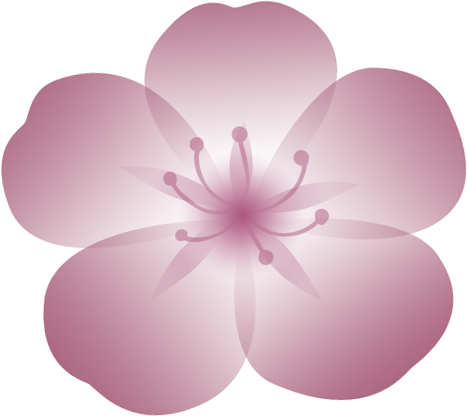 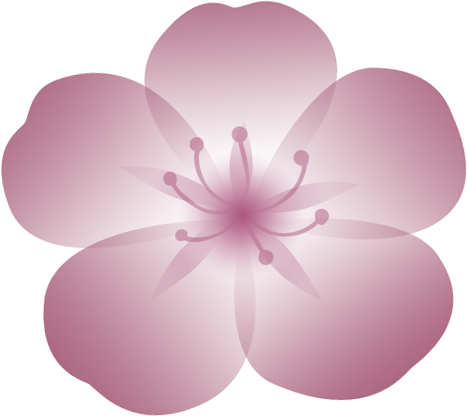 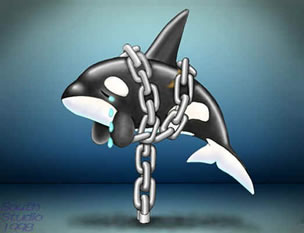 